Objects on a Table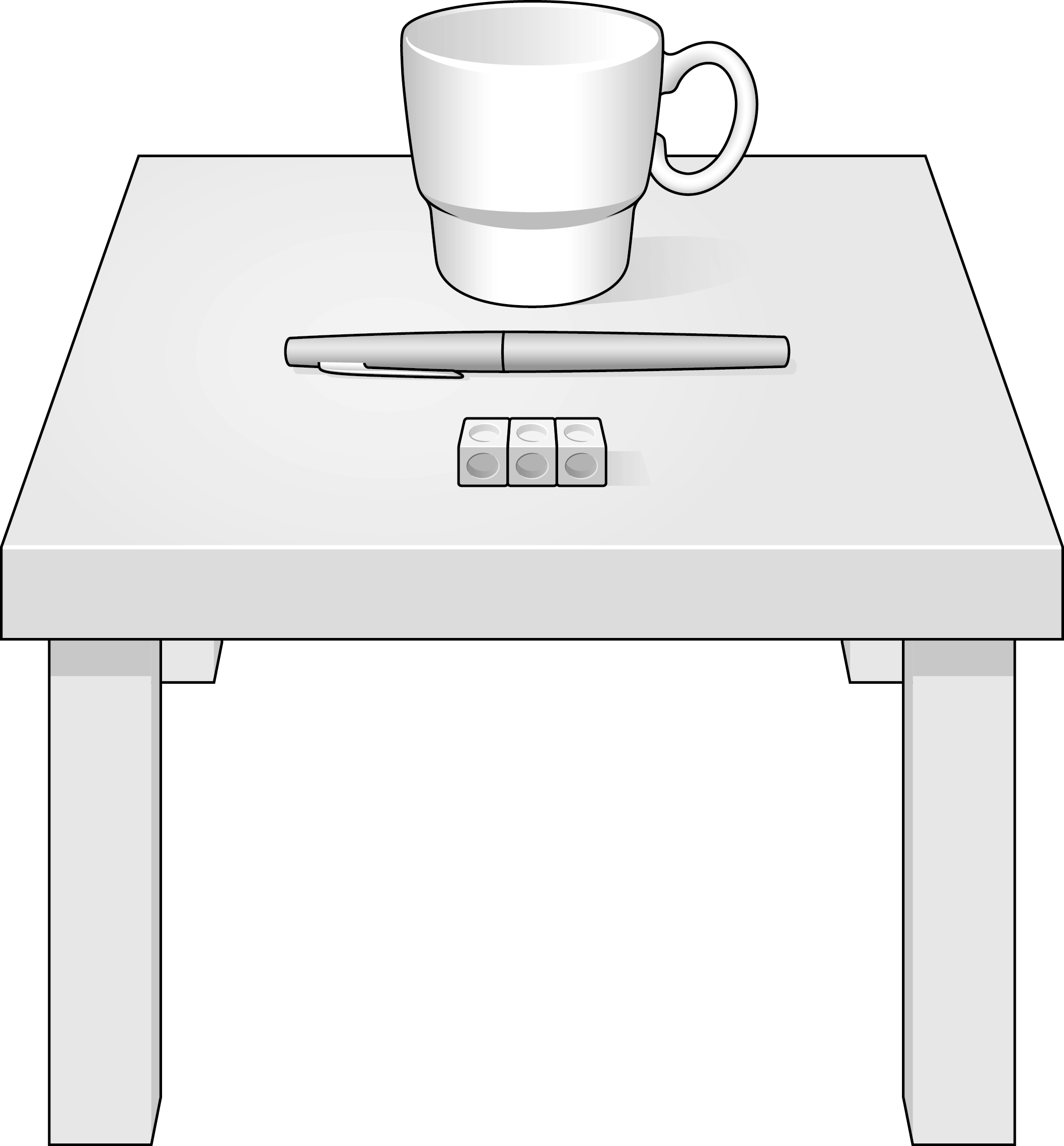 